Цель: художественно-эстетическое развитие детей.Задачи:развитие творческих способностей детей, развитие умения работы с ножницами, учить аккуратно приклеивать детали, использовать в работе различные материалы, проявлять инициативу и творческие способности.Для работы понадобиться: бумажные тарелки, гофрированная бумага, цветная бумага, клей, блестки, шерстяные нитки.Ход работы: из бумаги вырезать произвольные фигуры для оформления рамки, наклеить по краю тарелки. Из гофрированной бумаги сформировать цветы (или любого удобного материала). Приветствуется творческий подход, пусть ребенок самостоятельно, используя имеющие навыки, придумает исполнение главного атрибута украшения тарелочки - с помощью клея прикрепить цветы по центру, украсить среднику цветка шерстяными нитками и блестками. Подарок готов!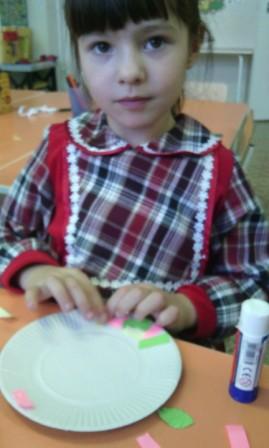 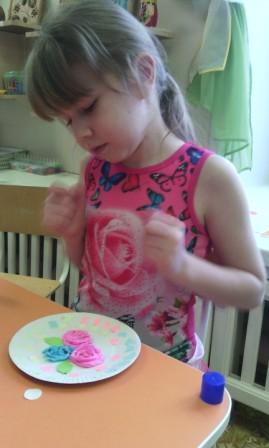 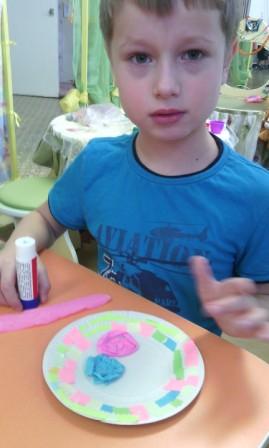 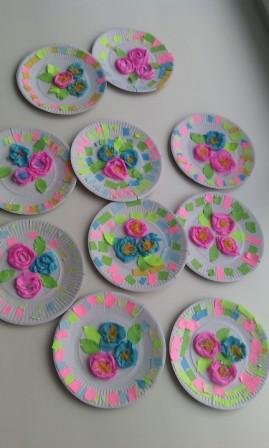 